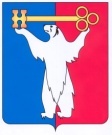 АДМИНИСТРАЦИЯ ГОРОДА НОРИЛЬСКАКРАСНОЯРСКОГО КРАЯПОСТАНОВЛЕНИЕ24.06.2015	    г. Норильск	             №320В соответствии с Федеральным законом от 10.01.2002 № 7-ФЗ «Об охране окружающей среды», Федеральным законом от 24.06.1998 № 89-ФЗ «Об отходах производства и потребления», пунктом 49 Федеральных правил использования воздушного пространства Российской Федерации, утвержденных Постановлением Правительства Российской Федерации от 11.03.2010 № 138,ПОСТАНОВЛЯЮ:Внести в Положение об Управлении городского хозяйства Администрации города Норильска, утвержденное постановлением Администрации города Норильска от 27.05.2009 № 267 (далее – Положение), следующие изменения:1.1. В пункте 1.9 Положения слова «ее территориальными исполнительно-распорядительными и функциональными органами, самостоятельными отделами,» исключить.1.2. В пунктах 2.6, 3.1.2 Положения слова «, территориальных исполнительно-распорядительных и функциональных органов Администрации города Норильска» исключить.1.3. В пункте 2.12 Положения слова «ее территориальными исполнительно-распорядительными органами,» исключить.1.4. Дополнить Положение пунктом 3.3.6 следующего содержания:«3.3.6. Осуществляет разработку нормативов образования отходов и лимитов на их размещение, а также расчет платы за негативное воздействие на окружающую среду Администрации города Норильска и ее структурных подразделений.».1.5. Дополнить Положение пунктом 3.6 следующего содержания:«3.6. Осуществляет выдачу разрешений (отказов в выдаче разрешений) на выполнение авиационных работ, парашютных прыжков, подъемов привязных аэростатов, демонстрационных полетов над городом Норильском, поселком Снежногорск.».1.6. В пунктах 4.1, 4.2 Положения слова «ее территориальных исполнительно-распорядительных и функциональных органов, самостоятельных отделов,» исключить.2. Разместить настоящее постановление на официальном сайте муниципального образования город Норильск.Руководитель Администрации города Норильска			         Е.Ю. ПоздняковО внесении изменений в постановление Администрации города Норильска                         от 27.05.2009 № 267 «Об утверждении Положения об Управлении городского хозяйства Администрации города Норильска»